The Raven by Edgar Allan PoeVocabulary Words: Define each of the words from “The Raven” below.  Aptly_______________________________________________________________________________________________________________________________________________________________________________________________Beguiling____________________________________________________________________________________________________________________________________________________________________________________________Bleak_______________________________________________________________________________________________________________________________________________________________________________________________Censer______________________________________________________________________________________________________________________________________________________________________________________________Dirges______________________________________________________________________________________________________________________________________________________________________________________________Divining_____________________________________________________________________________________________________________________________________________________________________________________________Entreating___________________________________________________________________________________________________________________________________________________________________________________________Mien_______________________________________________________________________________________________________________________________________________________________________________________________Pallas______________________________________________________________________________________________________________________________________________________________________________________________Pallid_______________________________________________________________________________________________________________________________________________________________________________________________Plume______________________________________________________________________________________________________________________________________________________________________________________________Ponder______________________________________________________________________________________________________________________________________________________________________________________________Rapping_____________________________________________________________________________________________________________________________________________________________________________________________Ungainly____________________________________________________________________________________________________________________________________________________________________________________________Wrought____________________________________________________________________________________________________________________________________________________________________________________________Yore________________________________________________________________________________________________________________________________________________________________________________________________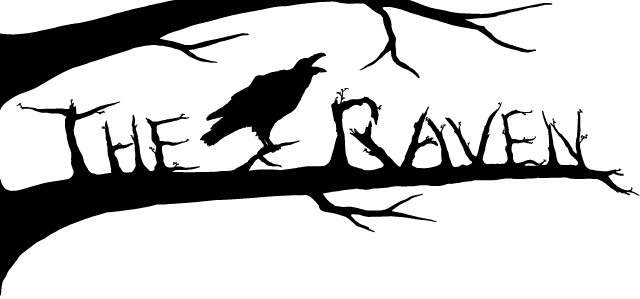 Literary Elements, PART 1: Give me a definition of each of the words below.Alliteration__________________________________________________________________________________________________________________________________________________________________________________________Assonance__________________________________________________________________________________________________________________________________________________________________________________________Metaphor___________________________________________________________________________________________________________________________________________________________________________________________Onomatopoeia_______________________________________________________________________________________________________________________________________________________________________________________Personification_______________________________________________________________________________________________________________________________________________________________________________________Simile______________________________________________________________________________________________________________________________________________________________________________________________Literary Elements, PART 2: Give me an example of each literary element as it can be found in The Raven.Alliteration:________________________________________________________________________________________Assonance:________________________________________________________________________________________Metaphor:_________________________________________________________________________________________Onomatopoeia:____________________________________________________________________________________Personification:____________________________________________________________________________________Simile:____________________________________________________________________________________________Reading Questions:What is the setting of this story?What is the name of the narrators lost love?What does the narrator see when he FIRST opens the chamber door?Where does the Raven perch when it flies in?What does the raven keep saying?The raven itself represents grief.  What is the narrator grieving?What do you think “Nevermore” means in this poem?